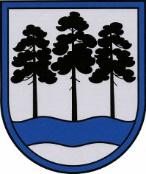 OGRES  NOVADA  PAŠVALDĪBAReģ.Nr.90000024455, Brīvības iela 33, Ogre, Ogres nov., LV-5001tālrunis 65071160, e-pasts: ogredome@ogresnovads.lv, www.ogresnovads.lv PAŠVALDĪBAS DOMES SĒDES PROTOKOLA IZRAKSTS8.Par grozījumu Ogres novada pašvaldības domes 2022. gada 22. decembra lēmumā “Par Ogres novada Izglītības pārvaldes amatu klasificēšanas rezultātu apkopojuma apstiprināšanu” (protokols Nr. 29., 77.)Lai nodrošinātu Ogres novada pašvaldības izglītības iestādēs visiem izglītojamajiem pieejamu izglītības psihologa pakalpojumu, nepieciešams mainīt izglītības psihologu darba organizāciju. Atsevišķās Ogres novada pašvaldības izglītības iestādēs psihologu slodze ir ļoti neliela, līdz ar to piesaistīt kvalificētu psihologu nav bijis iespējams, veidojušās ilgstošas vakances un pakalpojums nav ticis nodrošināts. Ogres novada Izglītības pārvalde ir veikusi situācijas analīzi un secinājusi, ka psihologu amatu vienības vēlams pievienot Ogres novada Izglītības pārvaldei un nodrošināt pilnu amata likmi, kuras ietvaros psihologs varētu sniegt pakalpojumu vairākās Ogres novada pašvaldības izglītības iestādēs. Plānots, ka Ogres novada Izglītības pārvaldei sākotnēji papildus nepieciešamas 3 izglītības psihologa amata vienības, lai nodrošinātu izglītības psihologa pakalpojumus Suntažu vidusskolā,  Ogresgala pamatskolā un Ogresgala pirmsskolas izglītības iestādē  “Ābelīte”, Ķeguma vidusskolā, Birzgales pamatskolā un Birzgales pirmsskolas izglītības iestādē “Birztaliņa”, Ķeguma pirmsskolas izglītības iestādē “Gaismiņa” un Lielvārdes pirmsskolas izglītības iestādē “Pūt vējiņi”, kur ilgstoši bijušas izglītības psihologa vakances. Papildu finansējums nebūs nepieciešams, jo finansējums no izglītības iestādēm tiks novirzīts uz Ogres novada Izglītības pārvaldes budžetu. Izglītības likuma 18. panta trešā daļa nosaka: “lai nodrošinātu šā panta otrajā daļā minēto funkciju veikšanu, kā arī īstenotu atbalsta pasākumus izglītības iestādēs, izglītības pārvalde var nodarbināt atbalsta personālu (piemēram, psihologs, logopēds). Šā atbalsta personāla darbības finansēšanai pašvaldība ir tiesīga izmantot Ministru kabineta noteikto valsts budžeta mērķdotāciju pedagogu darba samaksai.”Noklausoties Ogres novada Izglītības pārvaldes vadītāja Igora Grigorjeva ziņojumu un pamatojoties uz Izglītības likuma 18.panta trešo daļu, Ministru kabineta 2022. gada 26. aprīļa noteikumu Nr. 262 “Valsts un pašvaldību institūciju amatu katalogs, amatu klasifikācijas un amatu apraksta izstrādāšanas kārtība” 25. punktu un Valsts un pašvaldību institūciju amatpersonu un darbinieku atlīdzības likuma pārejas noteikumu 52. punktu,balsojot: ar 22 balsīm "Par" (Andris Krauja, Artūrs Mangulis, Atvars Lakstīgala, Dace Kļaviņa, Dace Māliņa, Dainis Širovs, Dzirkstīte Žindiga, Edgars Gribusts, Egils Helmanis, Gints Sīviņš, Ilmārs Zemnieks, Indulis Trapiņš, Jānis Iklāvs, Jānis Kaijaks, Jānis Lūsis, Jānis Siliņš, Kaspars Bramanis, Pāvels Kotāns, Raivis Ūzuls, Rūdolfs Kudļa, Toms Āboltiņš, Valentīns Špēlis), "Pret" – nav, "Atturas" – nav, Dace Veiliņa balsojumā nepiedalās, ievērojot likumā “Par interešu konflikta novēršanu valsts amatpersonu darbībā” paredzētos lēmumu pieņemšanas ierobežojumus,Ogres novada pašvaldības dome NOLEMJ:Izdarīt Ogres novada pašvaldības domes 2022. gada 22. decembra lēmumā “Par Ogres novada Izglītības pārvaldes amatu klasificēšanas rezultātu apkopojuma apstiprināšanu” (protokols Nr. 29., 77.) šādu grozījumu:aizstāt pielikuma 2.6. punkta kolonnā “Amata vienību skaits” skaitli “0,9” ar skaitli “3,9”.Kontroli par lēmuma izpildi uzdot Ogres novada pašvaldības izpilddirektoram.(Sēdes vadītāja,domes priekšsēdētāja E.Helmaņa paraksts)Ogrē, Brīvības ielā 33                  Nr.1 2023. gada 27.janvārī